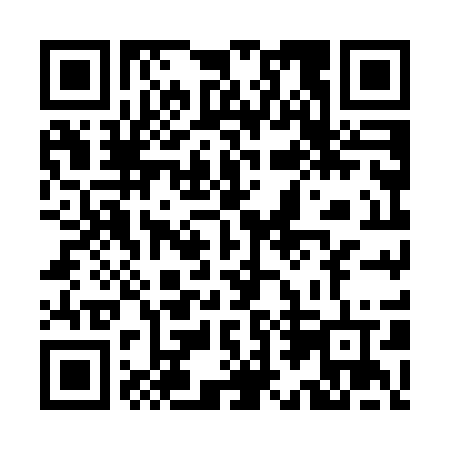 Prayer times for Alexanderhutte, GermanyWed 1 May 2024 - Fri 31 May 2024High Latitude Method: Angle Based RulePrayer Calculation Method: Muslim World LeagueAsar Calculation Method: ShafiPrayer times provided by https://www.salahtimes.comDateDayFajrSunriseDhuhrAsrMaghribIsha1Wed3:275:491:125:148:3610:482Thu3:235:471:125:158:3710:513Fri3:205:461:125:158:3910:544Sat3:175:441:125:168:4010:575Sun3:135:421:125:168:4211:006Mon3:105:411:125:178:4311:037Tue3:075:391:115:188:4511:068Wed3:035:371:115:188:4611:099Thu3:005:361:115:198:4811:1210Fri2:575:341:115:198:4911:1511Sat2:565:331:115:208:5111:1812Sun2:555:311:115:218:5211:1913Mon2:555:301:115:218:5411:2014Tue2:545:281:115:228:5511:2115Wed2:545:271:115:228:5711:2116Thu2:535:251:115:238:5811:2217Fri2:535:241:115:238:5911:2218Sat2:525:231:115:249:0111:2319Sun2:525:211:115:249:0211:2420Mon2:515:201:125:259:0411:2421Tue2:515:191:125:259:0511:2522Wed2:505:181:125:269:0611:2523Thu2:505:171:125:269:0711:2624Fri2:495:161:125:279:0911:2725Sat2:495:141:125:279:1011:2726Sun2:495:131:125:289:1111:2827Mon2:485:121:125:289:1211:2828Tue2:485:121:125:299:1411:2929Wed2:485:111:125:299:1511:3030Thu2:485:101:135:309:1611:3031Fri2:475:091:135:309:1711:31